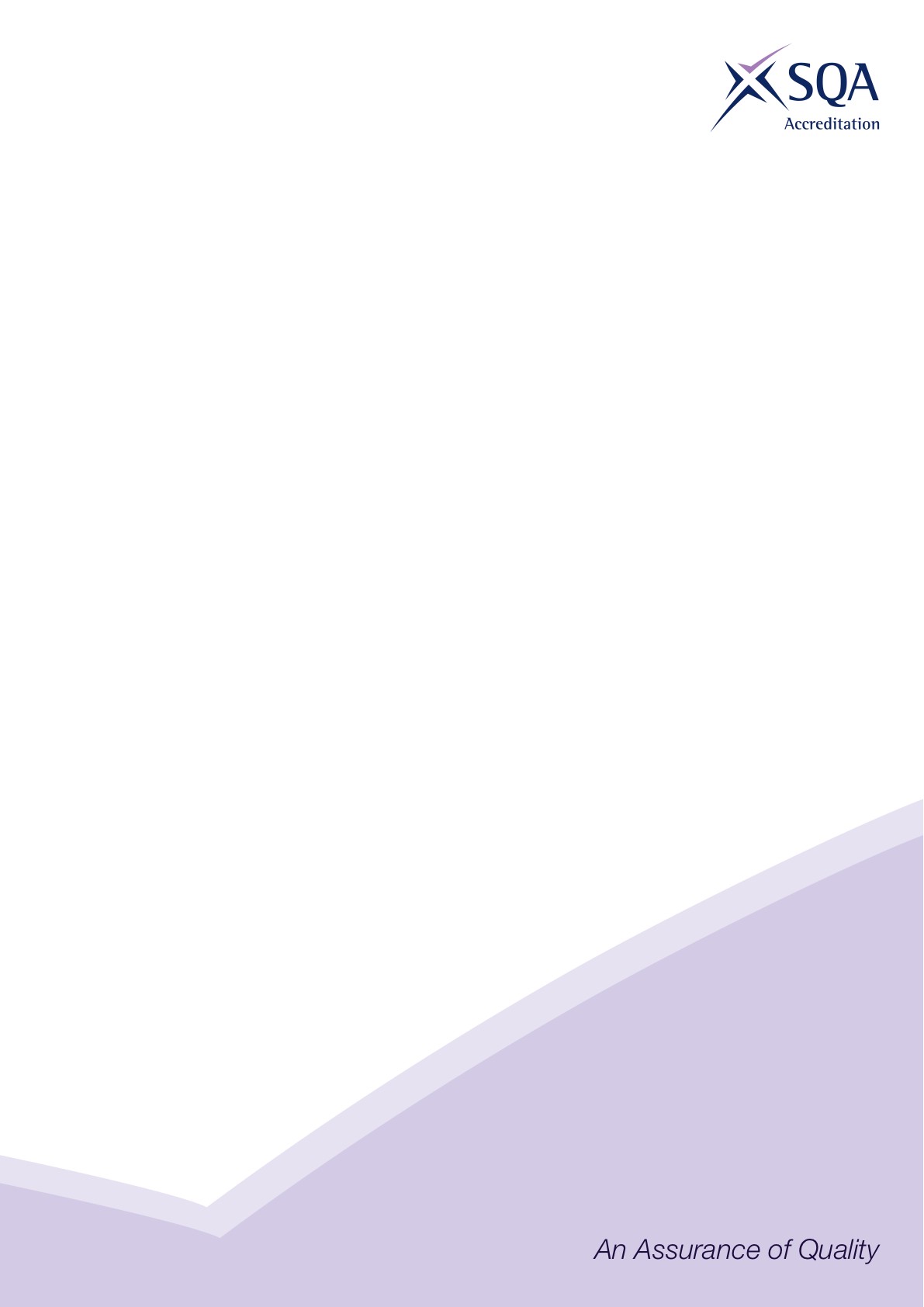 Core Skills SignpostingIntroductionCore Skills signposting indicates if there are opportunities within units to develop Core Skills in the workplace to a specified SCQF level. The signposting document should also acknowledge where there are no opportunities to develop Core Skills. This signposting can be used by providers and assessors to plan the development and assessment of Core Skills.The five Core Skills are:  Communication  Information and Communication Technology  Numeracy  Problem Solving  Working with Others Core Skills Signposting - SVQ in Painting & Decorating at SCQF Level 6Core Skills Signposting - SVQ in Painting & Decorating at SCQF Level 6(Continued…)Core Skills Signposting - SVQ in Painting & Decorating at SCQF Level 6(Continued…)All numbers refer to SCQF level – any blanks indicate no opportunitySectorConstructionQualification Title(s)SVQ in Painting & Decorating (Construction) at SCQF Level 6Developed byCITBApproved by ACG2 June 2021Version Version 2 – June 2021URNUnit titleCommunicationICTNumeracyProblem SolvingWorking with OthersCOSVR209 v2Confirm work activities and resources for the workLevel 4Level 3Level 4COSVR210 v3Develop and maintain good working relationshipsLevel 4Level 3Level 4Level 4COSVR211 v2Confirm the occupational method of workLevel 4Level 3Level 4COSVR250 v2Erect and dismantle access/working platformsLevel 4Level 3Level 3COSVR332 v4Prepare surfaces for painting and/or decoratingLevel 4Level 4Level 4Level 4COSVR333 v4Apply surface coatings by brush and rollerLevel 4Level 4Level 4Level 4COSVR336 v3Hang wallcoverings (standard and foundation papers)Level 4Level 4Level 4Level 4Level 4COSVR337 v3Hang non-standard width wallcoveringsLevel 5Level 5Level 5Level 5Level 5COSVR339 v3Apply coatings by the airless spray methodLevel 5Level 4Level 5Level 5Level 5COSVR340 v3Apply coatings by the air spray methodLevel 5Level 4Level 5Level 5Level 5COSVR342 v4Produce and apply complex stencilsLevel 5Level 4Level 5Level 5Level 5COSVR343 v3Hang wallcoverings to complex surfacesLevel 5Level 5Level 5Level 5Level 5URNUnit titleCommunicationICTNumeracyProblem SolvingWorking with OthersCOSVR346 v3Hang wallcoverings (specialised papers)Level 5Level 5Level 5Level 5Level 5COSVR347 v3Produce comb textured finishesLevel 5Level 4Level 5Level 5Level 5COSVR348 v4Apply metal leaf to surfacesLevel 5Level 5Level 5Level 5Level 5COSVR641 v2Conform to general workplace health, safety and welfareLevel 4Level 4Level 4COSVR646 v2Install coving and decorative mouldingsLevel 5Level 4Level 5Level 5Level 5COSVR647 v2Apply coatings to produce textured finishesLevel 5Level 4Level 5Level 5Level 5COSVR648 v2Produce broken colour effectsLevel 5Level 4Level 5Level 5Level 5COSVR649 v2Produce stencilled designs using pre-cut stencil platesLevel 5Level 4Level 5Level 5Level 5COSVR650 v2Produce straight wood grained effectsLevel 5Level 5Level 5Level 5Level 5COSVR651 v2Produce quality replica wood grained finishesLevel 5Level 5Level 5Level 5Level 5COSVR652 v2Produce marbling effectsLevel 5Level 4Level 5Level 5Level 5COSVR653 v2Produce quality replica marble finishesLevel 5Level 5Level 5Level 5Level 5STPD1 v3Painting and Decorating Skills TestLevel 5Level 5Level 5